П Р И К А Зот «25» февраля 2019 г.                                                                          N 14с.ОнгудайОб утверждении Порядка учета бюджетных и денежных обязательств получателей средств бюджета муниципального образования «Онгудайский район» и признании утратившим силу приказа Управления по экономике и финансам Онгудайского района В соответствии со статьей 219 Бюджетного кодекса Российской Федерации п р и к а з ы в а ю:1.Утвердить прилагаемый Порядок учета бюджетных и денежных обязательств получателей средств бюджета муниципального образования «Онгудайский район» (далее – Порядок).2.Признать утратившими силу Приказ Управления по экономике и финансам Онгудайского района  от 23 декабря 2016 года  N16 «Порядок учета бюджетных и денежных обязательств получателей средств бюджета муниципального образования «Онгудайский район».       3.Настоящий Приказ вступает в силу со дня подписания и распространяется на правоотношения возникшие  с 1 января 2019 года, за исключением раздела IV Порядка, который  вступает в силу с 1 января 2020 года.      4. Заместителю начальника Управления финансов  Онгудайского района обеспечить размещение приказа на официальном сайте администрации муниципального образования «Онгудайский район».      5. Контроль за исполнением настоящего Приказа оставляю за собой.Начальник Управления финансов Онгудайского района                                                                  Р.М. Рыжкина УтвержденПриказом Управления  финансов администрации муниципальногообразования «Онгудайский район»от 25.02.2019 N14ПОРЯДОКучета бюджетных и денежных обязательств получателей средств бюджета муниципального образования «Онгудайский район» I. Общие положения1. Настоящий Порядок учета бюджетных и денежных обязательств получателей средств бюджета муниципального образования  «Онгудайский район» (далее - Порядок) устанавливает порядок исполнения  бюджета муниципального образования «Онгудайский район» (далее – бюджета МО «Онгудайский район») по расходам в части учета Отделом N5 Управления Федерального казначейства по Республике Алтай (далее - Отдел) бюджетных и денежных обязательств получателей средств бюджета МО «Онгудайский район» (далее соответственно - бюджетные обязательства, денежные обязательства).2. Утратил силу с 1 января 2019 года приказ Управления по экономике и финансам Онгудайского района  от 23 декабря 2016 года N 16 «Порядок учета бюджетных и денежных обязательств получателей средств бюджета муниципального образования «Онгудайский район»».3. Постановка на учет бюджетных и денежных обязательств осуществляется на основании сведений о бюджетном обязательстве, содержащих информацию согласно приложению N1 к настоящему Порядку (далее - Сведения о бюджетном обязательстве), и сведений о денежном обязательстве, содержащих информацию согласно приложению  N2 к настоящему Порядку (далее - Сведения о денежном обязательстве), сформированных получателями средств бюджета МО «Онгудайский район» или Отделом, в случаях, установленных настоящим Порядком.4. Получатели средств бюджета МО «Онгудайский район» и Отдел, участвующие в документообороте по учету бюджетных и денежных обязательств с использованием электронных документов в соответствии с договорами (соглашениями), заключаемыми между ними, используют для подписания своих электронных документов электронные подписи уполномоченных лиц.5. Лица, имеющие право действовать от имени получателя средств бюджета МО «Онгудайский район» в соответствии с Порядком, несут персональную ответственность за формирование Сведений о бюджетном обязательстве и Сведений о денежном обязательстве, за их полноту и достоверность, а также за соблюдение установленных Порядком сроков их представления.При формировании Сведений о бюджетном обязательстве и Сведений о денежном обязательстве применяются справочники, реестры и классификаторы, используемые в информационной системе, в соответствии с Порядком.II. Порядок учета бюджетных обязательств получателейсредств бюджета МО «Онгудайский район»6. Постановка на учет бюджетного обязательства и внесение изменений в поставленное на учет бюджетное обязательство осуществляется в соответствии со Сведениями о бюджетном обязательстве, сформированными на основании документов, предусмотренных в графе 2 Перечня документов, на основании которых возникают бюджетные обязательства получателей средств бюджета МО «Онгудайский район», и документов, подтверждающих возникновение денежных обязательств получателей средств бюджета МО «Онгудайский район», согласно приложению  N 4.1 к настоящему Порядку (далее соответственно - документы-основания, Перечень).7. Сведения о бюджетных обязательствах, возникших на основании документов-оснований, предусмотренных пунктами 1 и 2 графы 2 Перечня (далее - принимаемые бюджетные обязательства), формируются:а) не позднее 3 рабочих дней до дня направления на размещение в единой информационной системе в сфере закупок извещения об осуществлении закупки в форме электронного документа и информация, содержащаяся в Сведениях о бюджетном обязательстве, должна соответствовать аналогичной информации, содержащейся в указанном извещении;б) сведения о бюджетных обязательствах, возникших на основании документов-оснований, предусмотренных пунктами 3 - 13 графы 2 Перечня (далее - принятые бюджетные обязательства):в) в части принятых бюджетных обязательств, возникших на основании документов-оснований, предусмотренных пунктами 3 - 5, 7, 8, 10 графы 2 Перечня, формируются не позднее 3 рабочих дней со дня заключения соответственно муниципального контракта, договора, соглашения о предоставлении межбюджетного трансферта, договора (соглашения) о предоставлении субсидии бюджетному или автономному учреждению, договора (соглашения) о предоставлении субсидии или бюджетных инвестиций юридическому лицу, издания приказа о штатном расписании с расчетом годового фонда оплаты труда, указанных в пунктах 3-5, 7, 8, 10 графы 2 Перечня;г) в части принятых бюджетных обязательств, возникших на основании документов-оснований, предусмотренных пунктами 6 и 9 графы 2 Перечня, формируются не позднее 3 рабочих дней со дня доведения в установленном порядке соответствующих лимитов бюджетных обязательств на принятие и исполнение получателем средств бюджета МО «Онгудайский район» бюджетных обязательств, возникших на основании соответственно нормативного правового акта о предоставлении межбюджетного трансферта, нормативного правового акта о предоставлении субсидии юридическому лицу, указанных в названных пунктах графы 2 Перечня.Сведения о бюджетных обязательствах, возникших на основании документов-оснований, предусмотренных пунктом 13 графы 2 Перечня, формируются Отделом одновременно с формированием Сведений о денежных обязательствах по данному бюджетному обязательству в соответствии с положениями, предусмотренными пунктами 19 и 20 настоящего Порядка.8. Сведения о бюджетном обязательстве, возникшем на основании документа-основания, предусмотренного пунктами 4 и 5  графы 2 Перечня документов, на основании которых возникают бюджетные обязательства получателей средств бюджета, и документов, подтверждающих возникновение денежных обязательств получателей средств бюджета, представленного в  приложении  N4.1 к настоящему Порядку учета бюджетных и денежных обязательств получателей средств бюджета МО «Онгудайский район» (Далее - Перечень), направляются в Отдел с приложением копии договора (документа о внесении изменений в договор), соглашение о предоставлении межбюджетного трансферта, в форме электронной копии документа на бумажном носителе, созданной посредством его сканирования, или копии электронного документа, подтвержденной электронной подписью лица, имеющего право действовать от имени получателя средств бюджета МО «Онгудайский район».При направлении в Отдел Сведений о бюджетном обязательстве, возникшем на основании документа-основания, предусмотренного пунктом 10 графы 2 Перечня, копия указанного документа-основания в Отдел не представляется.9. Для внесения изменений в поставленное на учет бюджетное обязательство формируются Сведения о бюджетном обязательстве с указанием учетного номера бюджетного обязательства, в которое вносится изменение.10. В случае внесения изменений в бюджетное обязательство без внесения изменений в документ-основание, документ-основание в Отдел повторно не представляется.11. Постановка на учет бюджетных обязательств (внесение изменений в поставленные на учет бюджетные обязательства), возникших из документов-оснований, предусмотренных пунктами 1 - 13 графы 2 Перечня, осуществляется Отделом в течение 2 рабочих дней после проверки Сведений о бюджетном обязательстве на:а) соответствие информации о бюджетном обязательстве, указанной в Сведениях о бюджетном обязательстве, документам-основаниям, подлежащим представлению получателями средств бюджета МО «Онгудайский район» в Отдел для постановки на учет бюджетных обязательств в соответствии с Порядком или включения в установленном порядке в реестр контрактов, указанный в пункте 3 графы 2 Перечня;б) соответствие информации о бюджетном обязательстве, указанной в Сведениях о бюджетном обязательстве, составу информации, подлежащей включению в Сведения о бюджетном обязательстве в соответствии с приложением  N 1 к настоящему Порядку;в) соблюдение правил формирования Сведений о бюджетном обязательстве, установленных настоящим разделом и приложением  N 1 к настоящему Порядку;г) непревышение суммы бюджетного обязательства по соответствующим кодам классификации расходов бюджета МО «Онгудайский район» над суммой неиспользованных лимитов бюджетных обязательств, отраженных на лицевом счете получателя бюджетных средств или на лицевом счете для учета операций по переданным полномочиям получателя бюджетных средств, открытых в установленном порядке в Управлении (далее - соответствующий лицевой счет получателя бюджетных средств), отдельно для текущего финансового года, для первого и для второго года планового периода;д) непревышение суммы бюджетного обязательства, пересчитанной Отделом в валюту Российской Федерации в соответствии с пунктом 12 настоящего Порядка, над суммой неиспользованных лимитов бюджетных обязательств в случае постановки на учет принятого бюджетного обязательства в иностранной валюте;е) соответствие предмета бюджетного обязательства, указанного в Сведениях о бюджетном обязательстве, коду классификации расходов бюджета МО «Онгудайский район», указанному по соответствующей строке данных Сведений.12. В случае представления в Отдел Сведений о бюджетном обязательстве на бумажном носителе в дополнение к проверке, предусмотренной пунктом 9 настоящего Порядка, также осуществляется проверка Сведений о бюджетном обязательстве на:а) соответствие формы Сведений о бюджетном обязательстве приложению  N  3 к настоящему Порядку;б) отсутствие в представленных Сведениях о бюджетном обязательстве исправлений, не соответствующих требованиям, установленным Порядком, или не заверенных в порядке, установленном Порядком;в) идентичность информации, отраженной в Сведениях о бюджетном обязательстве на бумажном носителе, информации, содержащейся в Сведениях о бюджетном обязательстве, представленной на машинном носителе (при наличии).13. В случае положительного результата проверки Сведений о бюджетном обязательстве на соответствие требованиям, предусмотренным пунктами 9, 10 настоящего Порядка, Отдел присваивает учетный номер бюджетному обязательству (вносит изменения в ранее поставленное на учет бюджетное обязательство) и не позднее 1 рабочего дня со дня указанной проверки Сведений о бюджетном обязательстве направляет получателю средств бюджета МО «Онгудайский район» извещение о постановке на учет (изменении) бюджетного обязательства, содержащее сведения об учетном номере бюджетного обязательства и о дате постановки на учет (изменения) бюджетного обязательства, а также о номере реестровых записей в реестре соглашений, реестре контрактов (далее - Извещение о бюджетном обязательстве).Извещение о бюджетном обязательстве направляется получателю средств бюджета МО «Онгудайский район» Отделом:а) в информационной системе в форме электронного документа с использованием электронной подписи лица, имеющего право действовать от имени Отдела, - в отношении Сведений о бюджетном обязательстве, представленных в форме электронного документа;б) на бумажном носителе по форме согласно приложению  N 11 к настоящему Порядку (код формы по ОКУД 0506105) - в отношении Сведений о бюджетном обязательстве, представленных на бумажном носителе.Извещение о бюджетном обязательстве, сформированное на бумажном носителе, подписывается лицом, имеющим право действовать от имени Отдела.Учетный номер бюджетного обязательства является уникальным и не подлежит изменению, в том числе при изменении отдельных реквизитов бюджетного обязательства.Учетный номер бюджетного обязательства имеет следующую структуру, состоящую из девятнадцати разрядов:а) с 1 по 8 разряд - уникальный код получателя средств бюджета МО «Онгудайский район» по реестру участников бюджетного процесса, а также юридических лиц, не являющихся участниками бюджетного процесса (далее - Сводный реестр);б) 9 и 10 разряды - последние две цифры года, в котором бюджетное обязательство поставлено на учет;в) с 11 по 19 разряд - уникальный номер бюджетного обязательства, присваиваемый Отделом в рамках одного календарного года.14. Одно поставленное на учет бюджетное обязательство может содержать несколько кодов классификации расходов бюджета МО «Онгудайский район».Бюджетное обязательство, принятое получателем средств бюджета МО «Онгудайский район» в иностранной валюте, учитывается Отделом в сумме рублевого эквивалента бюджетного обязательства, рассчитанной по курсу Центрального банка Российской Федерации, установленного на день заключения (принятия) документа-основания.В случае внесения получателем средств бюджета МО «Онгудайский район» изменений в бюджетное обязательство в иностранной валюте сумма измененного бюджетного обязательства пересчитывается Отделом по курсу иностранной валюты по отношению к валюте Российской Федерации на дату заключения (принятия) соответствующего изменения в документ-основание, установленному Центральным банком Российской Федерации.15. В случае отрицательного результата проверки Сведений о бюджетном обязательстве на соответствие требованиям, предусмотренным:а) абзацами вторым - четвертым, седьмым пункта 11 и пункта 12 настоящего Порядка, Отдел в срок, установленный в пункте 13 настоящего Порядка, возвращает получателю средств бюджета МО «Онгудайский район» представленные на бумажном носителе Сведения о бюджетном обязательстве с приложенным Протоколом (код формы по КФД 0531805) (далее - Протокол), направляет получателю средств бюджета МО «Онгудайский район» Протокол в электронном виде, если Сведения о бюджетном обязательстве направлялись в форме электронного документа, с указанием в Протоколе причины, по которой не осуществляется постановка на учет бюджетного обязательства;б) абзацами пятым и шестым пункта 11 настоящего Порядка, Отдел в срок, установленный в пункте 11 настоящего Порядка:в отношении Сведений о бюджетных обязательствах, возникших на основании документов-оснований, предусмотренных пунктами 1, 2 и 13 графы 2 Перечня, - возвращает получателю средств бюджета МО «Онгудайский район» представленные на бумажном носителе Сведения о бюджетном обязательстве с приложением Протокола либо направляет получателю средств бюджета МО «Онгудайский район» указанный протокол, сформированный в электронном виде, если Сведения о бюджетном обязательстве представлялись в форме электронного документа, с указанием в протоколах причины, по которой не осуществляется постановка на учет бюджетного обязательства;в отношении Сведений о бюджетных обязательствах, возникших на основании документов-оснований, предусмотренных пунктами 3 - 12 графы 2 Перечня, - присваивает учетный номер бюджетному обязательству (вносит изменения в ранее поставленное на учет бюджетное обязательство) и в день постановки на учет бюджетного обязательства (внесения изменений в ранее поставленное на учет бюджетное обязательство) направляет:получателю средств бюджета МО «Онгудайский район» Извещение о бюджетном обязательстве с указанием информации, предусмотренной пунктом 13 настоящего Порядка;получателю средств бюджета МО «Онгудайский район» и главному распорядителю (распорядителю) средств бюджета МО «Онгудайский район», в ведении которого находится получатель средств бюджета МО «Онгудайский район», Уведомление о превышении бюджетным обязательством неиспользованных лимитов бюджетных обязательств по форме согласно приложению N 4.2 к настоящему Порядку (код формы по ОКУД 0506111).16. На сумму не исполненного на конец отчетного финансового года бюджетного обязательства в текущем финансовом году в бюджетное обязательство вносятся изменения в соответствии с пунктом 9 настоящего Порядка в части графика оплаты бюджетного обязательства, а также в части кодов бюджетной классификации Российской Федерации.В случае, если коды бюджетной классификации Российской Федерации, по которым бюджетное обязательство было поставлено на учет в отчетном финансовом году, в текущем финансовом году являются недействующими, то в Сведениях о бюджетном обязательстве указываются соответствующие им коды бюджетной классификации Российской Федерации, установленные на текущий финансовый год.16.1. В случае ликвидации, реорганизации получателя средств бюджета МО «Онгудайский район» либо изменения типа казенного учреждения не позднее 5 рабочих дней со дня отзыва с соответствующего лицевого счета получателя бюджетных средств неиспользованных лимитов бюджетных обязательств Отделом вносятся изменения в ранее учтенные бюджетные обязательства получателя средств бюджета МО «Онгудайский район» в части аннулирования соответствующих неисполненных бюджетных обязательств.III. Особенности учета бюджетных обязательствпо исполнительным документам, решениям налоговых органов17. Сведения о бюджетном обязательстве, возникшем в соответствии с документами-основаниями, предусмотренными пунктами 11 и 12 графы 2 Перечня, формируются в срок, установленный бюджетным законодательством Российской Федерации для представления в установленном порядке получателем средств бюджета МО «Онгудайский район» - должником информации об источнике образования задолженности и кодах бюджетной классификации Российской Федерации, по которым должны быть произведены расходы бюджета МО «Онгудайский район» по исполнению исполнительного документа, решения налогового органа.18. В случае если в Отделе ранее было учтено бюджетное обязательство, по которому представлен исполнительный документ, решение налогового органа, то одновременно со Сведениями о бюджетном обязательстве, сформированными в соответствии с исполнительным документом, решением налогового органа, формируются Сведения о бюджетном обязательстве, содержащие уточненную информацию о ранее учтенном бюджетном обязательстве, уменьшенном на сумму, указанную в исполнительном документе, решении налогового органа.19. Основанием для внесения изменений в ранее поставленное на учет бюджетное обязательство по исполнительному документу, решению налогового органа являются Сведения о бюджетном обязательстве, содержащие уточненную информацию о кодах бюджетной классификации Российской Федерации, по которым должен быть исполнен исполнительный документ, решение налогового органа, или информацию о документе, подтверждающем исполнение исполнительного документа, решения налогового органа, документе об отсрочке, о рассрочке или об отложении исполнения судебных актов либо документе, отменяющем или приостанавливающем исполнение судебного акта, на основании которого выдан исполнительный документ, документе об отсрочке или рассрочке уплаты налога, сбора, пеней, штрафов, или ином документе с приложением копий предусмотренных настоящим пунктом документов в форме электронной копии документа на бумажном носителе, созданной посредством его сканирования, или копии электронного документа, подтвержденных электронной подписью лица, имеющего право действовать от имени получателя средств бюджета МО «Онгудайский район».20. В случае ликвидации получателя средств бюджета МО «Онгудайский район» либо изменения типа казенного учреждения не позднее пяти рабочих дней со дня отзыва с соответствующего лицевого счета получателя бюджетных средств неиспользованных лимитов бюджетных обязательств в ранее учтенное бюджетное обязательство, возникшее на основании исполнительного документа, решения налогового органа, вносятся изменения в части аннулирования неисполненного бюджетного обязательства.IV. Порядок учета денежных обязательств21. Постановка на учет денежного обязательства и внесение изменений в поставленное на учет денежное обязательство осуществляется в соответствии со Сведениями о денежном обязательстве, сформированными на основании документов, предусмотренных в графе 3 Перечня, на сумму, указанную в документе, в соответствии с которым возникло денежное обязательство.22. Сведения о денежных обязательствах, включая авансовые платежи, предусмотренные условиями муниципального контракта, договора, указанных соответственно в пунктах 3 и 4 графы 2 Перечня, формируются получателем средств бюджета МО «Онгудайский район» не позднее 3 рабочих дней со дня возникновения денежного обязательства в случае:а) исполнения денежного обязательства неоднократно (в том числе с учетом ранее произведенных авансовых платежей);б) подтверждения поставки товаров, выполнения работ, оказания услуг по ранее произведенным авансовым платежам в соответствии с условиями муниципального контракта (договора);в) исполнения денежного обязательства в период, превышающий срок, установленный для оплаты денежного обязательства в соответствии с требованиями Порядка санкционирования оплаты денежных обязательств.Отделом - в случае исполнения денежного обязательства одним платежным документом, сумма которого равна сумме денежного обязательства, подлежащего постановке на учет, на основании информации, содержащейся в представленных получателем средств бюджета МО «Онгудайский район» в Отдел платежных документах для оплаты соответствующих денежных обязательств, не позднее следующего рабочего дня со дня представления указанных платежных документов при положительном результате их проверки, установленной требованиями настоящего Порядка санкционирования оплаты денежных обязательств.23. Сведения о денежном обязательстве, возникшем на основании документа, подтверждающего возникновение денежного обязательства, информация по которому не подлежит включению в реестр контрактов, указанный в пункте 3 графы 2 Перечня, либо реестр соглашений, указанный в пункте 5 графы 2 Перечня, направляются в Отдел с приложением копии документа, подтверждающего возникновение денежного обязательства, за исключением Сведений о денежном обязательстве, содержащих сведения, составляющие государственную тайну.Сведения о денежном обязательстве, формируемые в форме электронного документа, направляются с приложением документа, подтверждающего возникновение денежного обязательства, в форме электронной копии документа на бумажном носителе, созданной посредством его сканирования, или копии электронного документа, подтвержденных электронной подписью лица, имеющего право действовать от имени получателя средств бюджета МО «Онгудайский район».Требования настоящего пункта не распространяются на документы-основания, представление которых в Отдел в соответствии с Порядком санкционирования оплаты денежных обязательств не требуется.24. Отдел не позднее следующего рабочего дня со дня представления получателем средств бюджета МО «Онгудайский район» Сведений о денежном обязательстве осуществляет их проверку на соответствие информации, указанной в Сведениях о денежном обязательстве:информации по соответствующему бюджетному обязательству, учтенному на соответствующем лицевом счете получателя бюджетных средств;составу информации, подлежащей включению в Сведения о денежном обязательстве в соответствии с приложением  N 2 к настоящему Порядку, с соблюдением правил формирования Сведений о денежном обязательстве, установленных настоящим разделом;информации по соответствующему документу-основанию, документу, подтверждающему возникновение денежного обязательства, подлежащим представлению получателями средств бюджета МО «Онгудайский район» в Отдел для постановки на учет денежных обязательств в соответствии с Порядком или включения в установленном порядке в реестр контрактов, указанный в пункте 3 графы 2 Перечня, либо реестр соглашений, указанный в пункте 5 графы 2 Перечня, за исключением документов-оснований, представление которых в органы Федерального казначейства в соответствии с Порядка санкционирования оплаты денежных обязательств не требуется.25. В случае представления в Отдел Сведений о денежном обязательстве на бумажном носителе в дополнение к проверке, предусмотренной пунктом 24 настоящего Порядка, также осуществляется проверка Сведений о денежном обязательстве на:а) соответствие формы Сведений о денежном обязательстве форме Сведений о денежном обязательстве согласно приложению  N 4 к настоящему Порядку;б) отсутствие в представленных Сведениях о денежном обязательстве исправлений, не соответствующих требованиям, установленным настоящим Порядком, или не заверенных в порядке, установленном настоящим Порядком;в) идентичность информации, отраженной в Сведениях о денежном обязательстве на бумажном носителе, информации, содержащейся в Сведениях о денежном обязательстве, представленной на машинном носителе (при наличии).26. В случае положительного результата проверки Сведений о денежном обязательстве Отдел присваивает учетный номер денежному обязательству (либо вносит изменения в ранее поставленное на учет денежное обязательство) и не позднее одного рабочего дня со дня указанной проверки Сведений о денежном обязательстве направляет получателю средств бюджета МО «Онгудайский район» извещение о постановке на учет (изменении) денежного обязательства, содержащее сведения о дате постановки на учет (изменения) денежного обязательства (далее - Извещение о денежном обязательстве).Извещение о денежном обязательстве направляется получателю средств бюджета МО «Онгудайский район» Отделом:в информационной системе в форме электронного документа с использованием электронной подписи лица, имеющего право действовать от имени Отдела, - в отношении Сведений о денежном обязательстве, представленных в форме электронного документа;на бумажном носителе по форме согласно приложению  N 12 к настоящему Порядку (код формы по ОКУД 0506106) - в отношении Сведений о денежном обязательстве, представленных на бумажном носителе.Извещение о денежном обязательстве, сформированное на бумажном носителе, подписывается лицом, имеющим право действовать от имени Отдела.Учетный номер денежного обязательства является уникальным и не подлежит изменению, в том числе при изменении отдельных реквизитов денежного обязательства.Учетный номер денежного обязательства имеет следующую структуру, состоящую из двадцати двух разрядов:а) с 1 по 19 разряд - учетный номер соответствующего бюджетного обязательства;б) с 20 по 22 разряд - порядковый номер денежного обязательства.27. В случае отрицательного результата проверки Сведений о денежном обязательстве Отдел в срок, установленный в пункте 24 настоящего  Порядка:а) возвращает получателю средств бюджета МО «Онгудайский район» представленные на бумажном носителе Сведения о денежном обязательстве с приложением Протокола;б) направляет получателю средств бюджета МО «Онгудайский район» Протокол в электронном виде, если Сведения о денежном обязательстве представлялись в форме электронного документа.В Протоколе указывается причина возврата без исполнения Сведений о денежном обязательстве.V. Представление информации о бюджетныхи денежных обязательствах, учтенных в Отделе28. Информация о бюджетных и денежных обязательствах предоставляется:а) Отделом посредством обеспечения доступа к информации о бюджетных и денежных обязательствах и их исполнении в информационной системе (в том числе обеспечения возможности формирования в информационной системе отчетности в составе показателей, предусмотренных в отчетных формах, указанных в пункте 30 настоящего Порядка);б) Отделом в виде документов, определенных пунктом 30 Порядка, по запросам Управления по экономике и финансам Онгудайского района, иных органов местного самоуправления администрации  МО «Онгудайский район», главных распорядителей средств бюджета МО «Онгудайский район», получателей средств бюджета МО «Онгудайский район» с учетом положений пункта 29 настоящего Порядка.29. Информация о бюджетных и денежных обязательствах предоставляется:а) Управлению по экономике и финансам Онгудайского района - по всем бюджетным и денежным обязательствам;б) главным распорядителям (распорядителям) средств бюджета МО «Онгудайский район» - в части бюджетных и денежных обязательств подведомственных им получателей средств бюджета МО «Онгудайский район»;в) получателям средств бюджета МО «Онгудайский район» - в части бюджетных и денежных обязательств соответствующего получателя средств бюджета МО «Онгудайский район»;г) иным органам местного самоуправления администрации МО «Онгудайский район»- в рамках их полномочий, установленных законодательством Российской Федерации.30. Информация о бюджетных и денежных обязательствах предоставляется в соответствии со следующими положениями:1) по запросу Управления по экономике и финансам Онгудайского района либо иного органа местного самоуправления администрации МО «Онгудайский район»-, уполномоченного в соответствии с законодательством Российской Федерации на получение такой информации, Отдел представляет с указанными в запросе детализацией и группировкой показателей:а) Информацию о   принятых   на   учет  ___________________________                                                                            (бюджетных,  денежных)обязательствах  по   форме  согласно  приложению  N 6 к  настоящему  Порядку (код   формы  по  ОКУД   0506601)  (далее  -  Информация   о   принятых  на учет  обязательствах),  сформированную  по  состоянию  на 1-е число месяца, указанного  в  запросе, или на 1-е число месяца, в котором поступил запрос, нарастающим итогом с начала текущего финансового года;б) Информацию об исполнении ____________________ обязательств                                                                     (бюджетных, денежных)по форме  согласно  приложению  N 7 к настоящему  Порядку (код формы по ОКУД 0506603)   (далее   -    Информация     об    исполнении    обязательств),сформированную на дату, указанную в запросе;в) Информацию  об  исполнении   ______________________________                                                                               (бюджетных, денежных)обязательств,    принятых   в  целях   реализации   адресной инвестиционной  программы, по форме согласно приложению   N  8  к настоящему Порядку (код формы по ОКУД 0506604)  (далее -  Информация   об   исполнении обязательств по РАИП) сформированную на дату, указанную в запросе;2) по запросу главного распорядителя (распорядителя) средств бюджета МО «Онгудайский район» Отдел представляет с указанными в запросе детализацией и группировкой показателей:а) Информацию о принятых на учет обязательствах по находящимся в ведении главного распорядителя (распорядителя) средств бюджета МО «Онгудайский район» получателям средств бюджета, сформированную по состоянию на 1-е число месяца, указанного в запросе, или на 1-е число месяца, в котором поступил запрос нарастающим итогом с начала текущего финансового года;3) по запросу получателя средств бюджета МО «Онгудайский район»  Отдел  предоставляет  Справку  об  исполнении принятых на  учет  _______________________________  обязательств   (далее   -  Справка  оббюджетных, денежных) исполнении обязательств) по форме согласно  приложению   N  5  к  настоящему Порядку (код формы по ОКУД 0506602).Справка об исполнении обязательств формируется по состоянию на 1-е число каждого месяца и по состоянию на дату, указанную в запросе получателя средств бюджета МО «Онгудайский район», нарастающим итогом с 1 января текущего финансового года и содержит информацию об исполнении бюджетных обязательств, поставленных на учет в Отделе на основании Сведений об обязательстве;4) по запросу получателя средств бюджета МО «Онгудайский район» Отдел по месту обслуживания получателя средств бюджета МО «Онгудайский район» формирует Справку о неисполненных в отчетном финансовом году бюджетных обязательствах по муниципальным контрактам на поставку товаров, выполнение работ, оказание услуг и соглашениям (нормативным правовым актам) о предоставлении из республиканского бюджета Республики Алтай бюджету МО «Онгудайский рйон» субсидий, субвенций и иных межбюджетных трансфертов (далее - соглашение (нормативный правовой акт) о предоставлении межбюджетных трансфертов), соглашениям (нормативным правовым актам) о предоставлении субсидий юридическим лицам по форме согласно приложению  N 9 к Порядку (код формы по ОКУД 0506103) (далее - Справка о неисполненных бюджетных обязательствах).Справка о неисполненных бюджетных обязательствах формируется по состоянию на 1 января текущего финансового года в разрезе кодов бюджетной классификации и содержит информацию о неисполненных бюджетных обязательствах, возникших из муниципальных контрактов, договоров, соглашений (нормативных правовых актов) о предоставлении из республиканского бюджета Республики Алтай бюджету МО «Онгудайский район» субсидий, субвенций, иных межбюджетных трансфертов, соглашений (нормативных правовых актов) о предоставлении субсидий юридическим лицам, поставленных на учет в Отделе на основании Сведений о бюджетных обязательствах и подлежавших в соответствии с условиями этих муниципальных контрактов, договоров, соглашений (нормативных правовых актов) о предоставлении межбюджетных трансфертов, соглашений (нормативных правовых актов) о предоставлении субсидий юридическим лицам, оплате в отчетном финансовом году, а также о неиспользованных на начало очередного финансового года остатках лимитов бюджетных обязательств на исполнение указанных муниципальных контрактов, договоров, соглашений (нормативных правовых актов) о предоставлении межбюджетных трансфертов, соглашений (нормативных правовых актов) о предоставлении субсидий юридическим лицам.По запросу главного распорядителя средств бюджета МО «Онгудайский район» Отдел формирует сводную Справку о неисполненных бюджетных обязательствах получателей средств бюджета МО «Онгудайский район», находящихся в ведении главного распорядителя средств бюджета МО «Онгудайский район». Главные распорядители средств бюджета МО «Онгудайский район» не позднее 5 рабочего дня февраля текущего финансового года представляют в Отдел для подтверждения Информацию об объеме неиспользованных на начало очередного финансового года лимитов бюджетных обязательств, в пределах которого могут быть увеличены бюджетные ассигнования на оплату муниципальных  контрактов на поставку товаров, выполнение работ, оказание услуг, а также соглашений (нормативных правовых актов) о предоставлении из республиканского  бюджета бюджету МО «Онгудайский район» субсидий, субвенций и иных межбюджетных трансфертов соглашений (нормативных правовых актов) о предоставлении субсидий юридическим лицам по форме согласно приложению  N 10 к настоящему Порядку (код формы по ОКУД 0506104) (далее - Информация об объеме лимитов бюджетных обязательств).Информация об объеме лимитов бюджетных обязательств представляется в форме электронного документа в информационной системе и подписывается электронной подписью лица, имеющего право действовать от имени главного распорядителя средств бюджета МО «Онгудайский район».Отдел в течение двух рабочих дней после дня предоставления главным распорядителем средств бюджета МО «Онгудайский район» Информации об объеме лимитов бюджетных обязательств проверяет указанную информацию на непревышение суммы, на которую в текущем финансовом году могут быть увеличены бюджетные ассигнования главному распорядителю средств бюджета МО «Онгудайский район» на оплату муниципальных контрактов, договоров, соглашений (нормативных правовых актов) о предоставлении межбюджетных трансфертов, соглашений (нормативных правовых актов) о предоставлении субсидий юридическим лицам, над соответствующей суммой, указанной в сводной Справке о неисполненных бюджетных обязательствах по соответствующему коду бюджетной классификации расходов бюджета, сформированной Отделом по данному главному распорядителю средств бюджета МО «Онгудайский район».При положительном результате проверки в соответствии с требованиями абзаца седьмого настоящего подпункта Отдел подтверждает Информацию об объеме лимитов бюджетных обязательств путем ее подписания электронной подписью лица, имеющего право действовать от имени Отдела.Если Информация об объеме лимитов бюджетных обязательств не соответствует требованиям настоящего пункта, Отдел не позднее двух рабочих дней после дня представления Информации об объеме лимитов бюджетных обязательств главным распорядителем средств бюджета МО «Онгудайский район» направляет главному распорядителю средств бюджета МО «Онгудайский район» Протокол, в котором указывается причина возврата Информации о неисполненных бюджетных обязательствах.VI. Указания по заполнению документов,предусмотренных Порядком31. Справка об исполнении обязательств формируется Отделом нарастающим итогом с начала финансового года в следующем порядке.В заголовочной части Справки об исполнении обязательств указывается соответствующий вид обязательства – «бюджетное» или «денежное», в отношении которого формируется данная справка.В табличной части Справки об исполнении обязательств отражаются показатели:а) в графах 1 - 4 - составная часть кода бюджетной классификации Российской Федерации, по которому в Отделе приняты на учет бюджетные или денежные обязательства;б) в графах 5 - 7 - сумма распределенных лимитов бюджетных обязательств на текущий финансовый год, на первый год планового периода, на второй год планового периода;в) в графах 8, 9 - соответственно номер и дата документа-основания (исполнительного документа, решения налогового органа);г) в графе 10 - учетный номер бюджетного или денежного обязательства;д) в графе 11 - код объекта РАИП;е) в графах 12 - 14 - принятые на учет в Отделе бюджетные или денежные обязательства соответственно на текущий финансовый год (с учетом неисполненных бюджетных или денежных обязательств прошлых лет), на первый и на второй года планового периода;ж) в графах 15 - 16 - сумма и процент исполненных бюджетных или денежных обязательств текущего финансового года в разрезе кодов бюджетной классификации Российской Федерации;з) в графе 17 - сумма неисполненных бюджетных или денежных обязательств текущего финансового года в разрезе кодов бюджетной классификации Российской Федерации (показатель графы 12 минус показатель графы 15);и) в графах 18 - 19 - сумма и процент неиспользованного остатка лимитов бюджетных обязательств текущего финансового года.32. Информация о принятых на учет обязательствах формируется Отделом в следующем порядке.При формировании Информации о принятых на учет обязательствах в целом по всем получателям средств бюджета МО «Онгудайский район» реквизит заголовочной части «Главный распорядитель (распорядитель) бюджетных средств» не заполняется.Информация о принятых на учет обязательствах формируется в разрезе участников бюджетного процесса в соответствии с запросом Управления по экономике и финансам Онгудайского района, главных распорядителей (распорядителей) средств бюджета МО «Онгудайский район».В заголовочной части Информации о принятых на учет обязательствах указывается соответствующий вид обязательства «бюджетное» или «денежное», в отношении которого формируется данная информация.Табличная часть формы Информации о принятых на учет обязательств заполняется следующим образом:а) в графах 1 - 4 - составная часть кода бюджетной классификации Российской Федерации, по которому в Отделе учтено бюджетное или денежное обязательство. Степень детализации кодов бюджетной классификации Российской Федерации или перечень кодов бюджетной классификации Российской Федерации, в разрезе которых в информации приводятся сведения о принятых получателями средств бюджета МО «Онгудайский район» бюджетных или денежных обязательствах, устанавливается запросом Управления по экономике и финансам Онгудайского района, главными распорядителями или распорядителями средств бюджета МО «Онгудайский район», по запросу которых формируется Информация о принятых на учет обязательствах;б) в графе 5 - код валюты по ОКВ, в которой принято бюджетное или денежное обязательство;в) в графе 6 - отражаются суммы неисполненных обязательств прошлых лет;г) в графах 7 - 23 отражаются суммы принятых бюджетных или денежных обязательств за счет средств бюджета МО «Онгудайский район» в валюте Российской Федерации. Если бюджетное или денежное обязательство принято в иностранной валюте, его сумма пересчитывается в валюту Российской Федерации по курсу Центрального банка Российской Федерации на дату формирования Информации о принятых на учет обязательствах, соответственно:в графах 7 - 18 - в разрезе каждого месяца текущего финансового года;в графе 19 - итоговая сумма бюджетных или денежных обязательств текущего финансового года;в графе 20 - сумма бюджетных или денежных обязательств, принятая на первый год планового периода;в графе 21 - сумма бюджетных или денежных обязательств, принятая на второй год планового периода;в графе 22 - сумма бюджетных или денежных обязательств, принятая на третий год после текущего финансового года;в графе 23 - сумма бюджетных или денежных обязательств, принятая на четвертый год после текущего финансового года.По строке «Итого по коду БК» в графах 6 - 23 указывается итоговая сумма бюджетных или денежных обязательств группировочно по всем кодам бюджетной классификации Российской Федерации, указанным в графах 1 - 4.По строке «Итого по участнику бюджетного процесса» по графам 6 - 23 указываются итоговые суммы бюджетных или денежных обязательств в целом по главному распорядителю средств бюджета МО «Онгудайский район», по всем или по отдельным распорядителям средств бюджета либо по отдельным получателям средств бюджета МО «Онгудайский район», как определено в запросе Управления  финансов  Онгудайского района, главного распорядителя или распорядителя средств бюджета МО «Онгудайский район» соответственно.В случае формирования Информации о принятых на учет обязательствах в целом по получателям средств бюджета МО «Онгудайский район» строка «Итого по участнику бюджетного процесса» не заполняется.По строке «Всего» по графам 6 - 23 указываются итоговые суммы бюджетных или денежных обязательств.Отдел представляет сводную Информацию о принятых на учет обязательствах по запросу Управления по экономике и финансам Онгудайского района.33. Информация об исполнении обязательств формируется Отделом в следующем порядке.В заголовочной части Информации об исполнении обязательств указывается соответствующий вид обязательства «бюджетное» или «денежное», в отношении которого формируется данная информация.В табличной части Информации об исполнении обязательств отражаются:а) в графах 1 - 4 - составная часть кода классификации расходов бюджета МО «Онгудайский район», по которому в Отделе учтено бюджетное или денежное обязательство;б) в графах 5 - 7 - сумма доведенных бюджетных ассигнований и (или) лимитов бюджетных обязательств на текущий финансовый год, первый год планового периода, второй год планового периода;в) в графах 8 - 10 - принятые на учет бюджетные или денежные обязательства за счет средств бюджета МО «Онгудайский район» соответственно на текущий финансовый год (с учетом неисполненных обязательств прошлых лет) (графа 8), на первый год планового периода (графа 9), на второй год планового периода (графа 10);г) в графах 11 - 12 - суммы и процент бюджетных или денежных обязательств, исполненных с начала текущего финансового года;д) в графе 13 - суммы бюджетных или денежных обязательств текущего финансового года (с учетом суммы неисполненных обязательств прошлых лет), не исполненные на дату формирования Информации об исполнении обязательств, рассчитанные как разница показателей по графе 8 и по графе 11;е) в графах 14 - 15 - сумма и процент неиспользованных остатков бюджетных ассигнований и (или) лимитов бюджетных обязательств текущего финансового года.По строке «Всего» в графах 5 - 15 указываются итоговые данные в целом за отчетный период.34. Информация об исполнении обязательств по РАИП формируется Отделом в следующем порядке.В заголовочной части Информации об исполнении обязательств по РАИП указывается соответствующий вид обязательства «бюджетное» или «денежное», в отношении которого формируется данная информация.В табличной части Информации об исполнении обязательств по РАИП отражаются:а) в графе 1, 2 - соответственно наименование объекта РАИП и код объекта РАИП;б) в графах 3 - 6 - составная часть кода классификации расходов бюджета МО «Онгудайский район», по которому в Отделе учтено бюджетное или денежное обязательство, связанное с реализацией РАИП;в) в графах 7 - 9 - суммы принятых на учет бюджетных или денежных обязательств, связанных с реализацией РАИП, соответственно на текущий финансовый год (с учетом неисполненного обязательства прошлых лет) (графа 7), на первый год планового периода (графа 8), на второй год планового периода (графа 9);г) в графе 10 - суммы бюджетных или денежных обязательств, связанных с реализацией РАИП, текущего финансового года (с учетом неисполненного обязательства прошлых лет), исполненных с начала текущего финансового года на дату формирования отчета;д) в графе 11 - суммы бюджетных или денежных обязательств, связанных с реализацией РАИП, текущего финансового года (с учетом неисполненных обязательств прошлых лет), не исполненные на дату формирования Информации об исполнении обязательств по РАИП, рассчитанные как разница показателей по графе 7 и по графе 10.По строке «Итого по коду объекта РАИП» в графах 7 - 11 указываются итоговые данные по коду объекта РАИП.По строке «Всего» в графах 7 - 11 указываются итоговые данные в целом за отчетный период по всем объектам РАИП, приведенным в данной информации.35. Справка о неисполненных бюджетных обязательствах формируется Отделом в следующем порядке.В реквизите заголовочной части «Кому: Получатель средств бюджета МО «Онгудайский район», главный распорядитель средств бюджета МО «Онгудайский район» указывается орган, которому представляется Справка о неисполненных бюджетных обязательствах. Отдел указывает: наименование получателя средств бюджета, наименование главного распорядителя средств бюджета МО «Онгудайский район», которому представляется Справка о неисполненных бюджетных обязательствах.В табличной части Справки о неисполненных бюджетных обязательствах отражаются:а) в графах 1 - 5 - составная часть кода классификации расходов  бюджета и кода объекта РАИП, по которому в Управлении поставлены на учет бюджетные обязательства, возникшие из муниципальных контрактов, договоров, соглашений (нормативных правовых актах) о предоставлении межбюджетных трансфертов, соглашений (нормативного правового акта) о предоставлении субсидии юридическим лицам, подлежавших оплате в отчетном финансовом году, неисполненные по состоянию на конец отчетного финансового года;б) в графах 6 и 7 - соответственно наименование получателя средств бюджета МО «Онгудайский район» - муниципального заказчика, главного распорядителя средств бюджета МО «Онгудайский район», у которого по состоянию на конец отчетного финансового года имеются неисполненные бюджетные обязательства по муниципальному контракту, договору, соглашению (нормативному правовому акту) о предоставлении межбюджетных трансфертов, соглашению (нормативного правового акта) о предоставлении субсидии юридическим лицам, и его код по Сводному реестру;в) в графах 8 и 9 - соответственно номер и дата муниципального контракта, договора, соглашения (нормативного правового акта) о предоставлении межбюджетных трансфертов, соглашения (нормативного правового акта) о предоставлении субсидии юридическим лицам, подлежавших оплате в отчетном финансовом году, на основании которых принятое бюджетное обязательство не исполнено;г) в графах 10 и 11 - соответственно номер и сумма неисполненного остатка бюджетного обязательства по каждому муниципльному контракту, договору, соглашению (нормативному правовому акту) о предоставлении межбюджетных трансфертов, соглашению (нормативного правового акта) о предоставлении субсидии юридическим лицам, реквизиты которого указаны в графах 8 и 9;д) в графе 12 - общий объем неисполненных в отчетном финансовом году бюджетных обязательств, рассчитанный как сумма неисполненных остатков бюджетных обязательств отчетного финансового года, указанных в графе 11 в разрезе неисполненных бюджетных обязательств (муниципальных контрактов, договоров, соглашений (нормативных правовых актах) о предоставлении межбюджетных трансфертов, соглашений (нормативного правового акта) о предоставлении субсидии юридическим лицам), сгруппированных по каждому получателю средств бюджета МО «Онгудайский район» - муниципальному заказчику, главному распорядителю и по каждому коду классификации расходов бюджета МО «Онгудайский район»;е) в графе 13 - неиспользованный остаток лимитов бюджетных обязательств отчетного финансового года, рассчитанный как разность между доведенными до получателя средств бюджета в отчетном финансовом году объемами лимитов бюджетных обязательств и исполненными бюджетными обязательствами отчетного финансового года по соответствующему коду классификации расходов бюджета МО «Онгудайский район»;ж) в графе 14 - сумма, в пределах которой главному распорядителю средств бюджета МО «Онгудайский район» могут быть увеличены бюджетные ассигнования текущего финансового года на оплату муниципальных контрактов, договоров, соглашений (нормативных правовых актов) о предоставлении межбюджетных трансфертов, соглашений (нормативного правового акта) о предоставлении субсидии юридическим лицам, реквизиты которых указаны в графах 8 и 9.При этом в графе 14 по соответствующему коду классификации расходов бюджета МО «Онгудайский район» отражается наименьшая из сумм, указанных в графах 12 и 13.По строке «Итого по коду бюджетной классификации» в графах 12 - 14 указываются итоговые суммы по каждому коду классификации расходов бюджета МО «Онгудайский район», отраженному в графах 1 - 4.По строке «Всего по коду главы» в графах 12 - 14 указываются итоговые данные, сгруппированные по каждому главному распорядителю средств  бюджета.36. Информация об объеме лимитов бюджетных обязательств формируется главным распорядителем средств бюджета МО «Онгудайский район» в следующем порядке.В реквизите заголовочной части «Кому:» главный распорядитель средств бюджета МО «Онгудайский район» указывает Отдел, которому представляется Информация об объеме лимитов бюджетных обязательств.В табличной части Информации об объеме лимитов бюджетных обязательств отражаются:а) в графах 1 - 4 - составная часть кода классификации расходов бюджета МО «Онгудайский район», по которому в Отделе в отчетном финансовом году были поставлены на учет бюджетные обязательства по муниципальному контракту, договору, соглашению (нормативному правовому акту) о предоставлении межбюджетных трансфертов, соглашению (нормативного правового акта) о предоставлении субсидии юридическим лицам, подлежавшие в соответствии с условиями данного муниципального контракта, договора, соглашения (нормативного правового акта) о предоставлении межбюджетных трансфертов, соглашения (нормативного правового акта) о предоставлении субсидии юридическим лицам, оплате в отчетном финансовом году и не исполненные по состоянию на конец отчетного финансового года;б) в графе 5 - неиспользованный остаток лимитов бюджетных обязательств отчетного финансового года по каждому коду классификации расходов бюджета МО «Онгудайский район»;в) в графе 6 - объем неисполненных в отчетном финансовом году бюджетных обязательств по муниципальным контрактам, договорам, соглашениям (нормативным правовым актам) о предоставлении межбюджетных трансфертов, соглашениям (нормативного правового акта) о предоставлении субсидии юридическим лицам;г) в графе 7 - сумма, на которую главному распорядителю средств бюджета МО «Онгудайский район» в текущем финансовом году могут быть увеличены бюджетные ассигнования на оплату неисполненных муниципальных контрактов, договоров, соглашений (нормативных правовых актов) о предоставлении межбюджетных трансфертов, соглашений (нормативного правового акта) о предоставлении субсидии юридическим лицам, подлежавших в соответствии с условиями данных контрактов, договоров, соглашений (нормативных правовых актов) о предоставлении межбюджетных трансфертов оплате в отчетном финансовом году.Управление финансовадминистрациирайона (аймака)муниципального образования«Онгудайский район»649440 с. Онгудайул. Советская,78тел. 8 (388-45) 22-3-46E-mail: ongudaifinotdel@mail.ru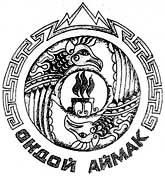 «Ондой аймак»Муниципал тозолмонинАдминистрациязынынАкча - манатуправлениези649440 j. ОнгудайСоветский ороом, 78тел. 8(388-45) 22-3-46E-mail: ongudaifinotdel@mail.ru